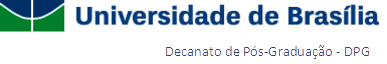 MONITORIA II - PÓS-GRADUAÇÃORELATÓRIO DE CONCLUSÃO DE MONITORIA IIRELATÓRIO DO MONITORNome do Monitor:Nome do Professor: 1) Que atividades foram desenvolvidas?(1. Realizadas com o professor; 2. Desenvolvidas junto aos alunos; 3. Outras):2) Comentários sobre a Monitoria:(1. Pontos positivos da função; 2. Limitações; 3. Ganhos de aprendizagem; 4. Propostas de aperfeiçoamento; 5. Outros comentários que considere pertinentes):Brasília, xx/xx/xxxx Assinatura do Monitor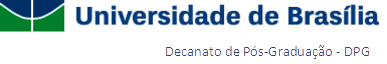 MONITORIA II - PÓS-GRADUAÇÃORELATÓRIO DE CONCLUSÃO DE MONITORIA IIRELATÓRIO DO PROFESSOR DA DISCIPLINANome do Monitor:Nome do Professor: 1) Qual a contribuição das atividades de monitoria para o funcionamento da disciplina?2) Quais as contribuições do trabalho de monitoria para a aprendizagem do Monitor?Brasília, xx/xx/xxxx Assinatura do Professor da DisciplinaMATRÍCULA:SEMESTRE/ANO:CÓDIGO DA DISCIPLINA:VOLUNTÁRIA OU REMUNERADA:SEMESTRE/ANO:NOME DA DISCIPLINA:CÓDIGO DA DISCIPLINA: